When Edward the Confessor died in 1066 four people thought they should be king.Write some things you found out about each one.I think _____________________________ would be the best king because__________________________________________________________________________________________________________________________________________________________________Edgar the AthelingHarold Godwinson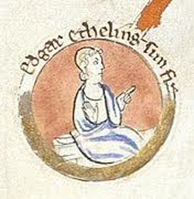 ________________________________________________________________________________________________________________________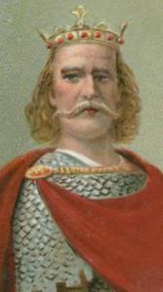 ________________________________________________________________________________________________________________________William Duke of NormandyHarold Hardrada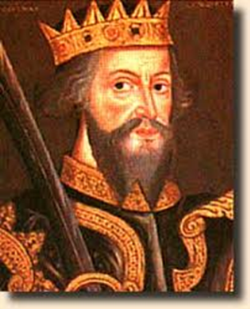 ________________________________________________________________________________________________________________________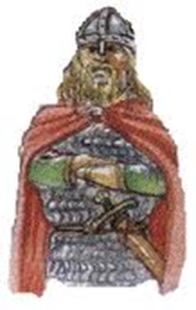 ________________________________________________________________________________________________________________________